Table S1 Migratory data of three females O. t. dybowskii from Kessler et al. 2013Table S2 Seasonal differences in great bustard by sex. The tests used were Mann–Whitney U-tests or t test.P-values ≤ 0.05 are presented in boldTable S3 Areas of 95% KDE home range (km²) of O. t. dybowskii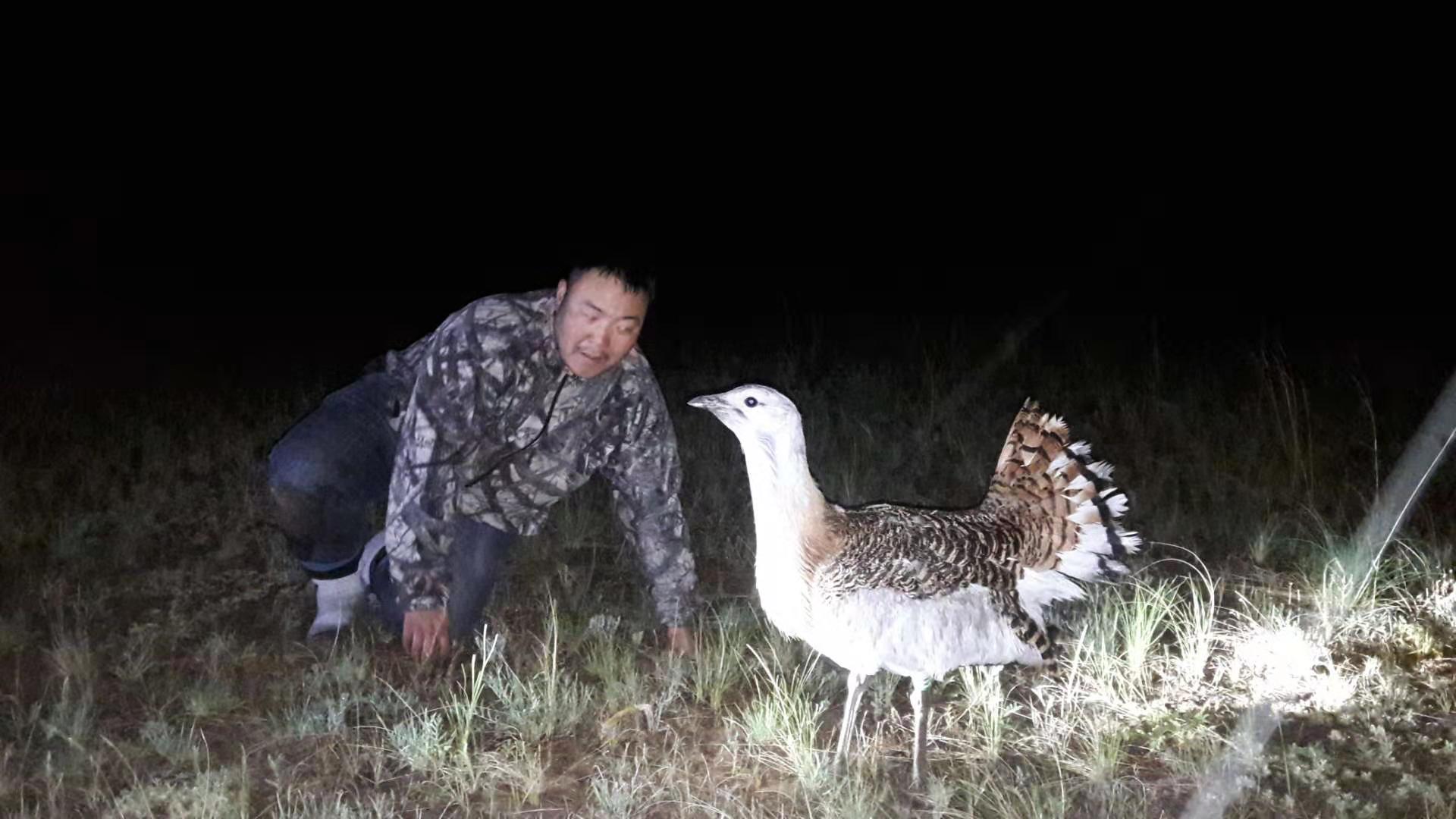 Figure S1. The largest male Great bustard (NO.6) trapped in Dashbalbar in 2019 (Photo by Gankhuyag Purev-Ochir). Bird Body mass (kg)YearSeasonStart dateEnd dateDuration (days)Distance (km)Total speed(km/day)Flying speed(km/h)013.402007Autumn13-16 Oct4-12 Dec49-60195433-4059 ± 22008Spring24-26 Mar28-31 May63-68196629-3162Autumn17-19 Oct4-6 Nov16-20185293-11659 ± 62009Spring12-14 Mar1 Jun79-81193224023.502008Autumn12 Oct31 Oct1918369787 ± 102009Spring5 Apr9-13 May34-38186049-5580 ± 6033.602008Autumn17 Oct18-20 Dec62-64204432-3376 ± 122009Spring5 Apr9 Jun6521003260 ± 9SexSpring migration( ± SD)nAutumn migration( ± SD)nTest valuep valueDistance (km)Male981.00 ± 83.146903.28 ± 46.4211t = -1.37p = 0.203Distance (km)Female1939.62 ± 87.3261906.13 ± 91.576t = -0.648p = 0.532Duration (days)Male13.42 ± 10.57614.60 ± 16.0211W = 34p = 0.961Duration (days)Female61.69 ± 15.38636.99 ± 19.846t = -2.4097p = 0.038Total speed (km/day)Male114.65 ± 66.036124.79 ± 112.7611W = 30p = 0.808Total speed (km/day)Female33.44 ± 9.40665.82 ± 32.516W = 31.5p = 0.037Flight speed (km/h)Male65.69 ± 5.65669.56 ± 9.0911t = 1.082p = 0.297Flight speed (km/h)Female65.23 ± 9.68568.64 ±11.946t = 0.523p = 0.613Travel speed (km/day)Male208.63 ± 97.286173.75 ± 107.4511t = -0.681p = 0.510Travel speed (km/day)Female207.30 ± 66.582212.82 ± 50.222Stopover numbersMale1.33 ± 0.8261.64 ± 1.5011t = 0.539p = 0.598Stopover numbersFemale2.50 ± 0.7124.50 ±3.542Stopover duration (days)Male6.01 ± 5.8483.10 ± 5.5418W = 63.5p = 0.816Stopover duration (days)Female20.77 ± 14.9555.41 ± 5.819ID2018 winter2019 summer2019 winter2020 summerNO.11261.21816.48177.38645.53NO.214.90237.3319.42138.65NO.396.08649.4726.501377.80NO.419.36841.7927.052110.22